FORMATO DE AFILIACIÓN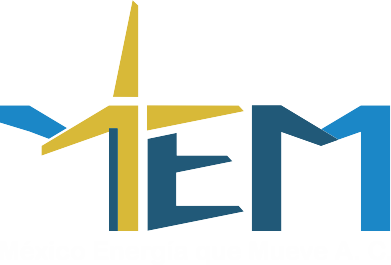 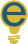 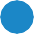 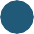 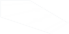 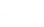 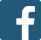 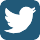 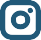 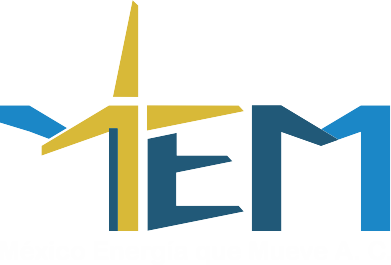 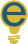 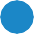 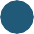 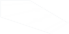 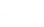 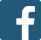 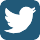 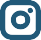 a México Energía que Mueve A.C.Envíe el formulario debidamente llenado al correo: afiliacion@memacmx.comDATOS PERSONALES DEL AFILIADO*Campos obligatoriosNombre(s) y Apellidos*Fecha de nacimiento DD/MM/AA *	Teléfono Celular 			Correo electrónico *			Máximo grado academico*DIRECCIÓN DE AFILIADO	Calle							No. Ext.	No. Int. 			ColoniaDelegación / Municipio		Ciudad / Estado			Código Postal		LABORAL (en caso de laborer actualmente)Institución, compañia ó empresa*						Giro de la compañia ó empresa*ACADEMIA (en caso de ser estudiante actualmente)Nombre de la Institución o escuela*Al completar y enviar su registro se le hará llegar, mediante el correo electrónico proporcionando,su numero de afiliación así como los beneficios extendidos por pertenecer a MEMAC“Por un México energéticamente Sustentable”